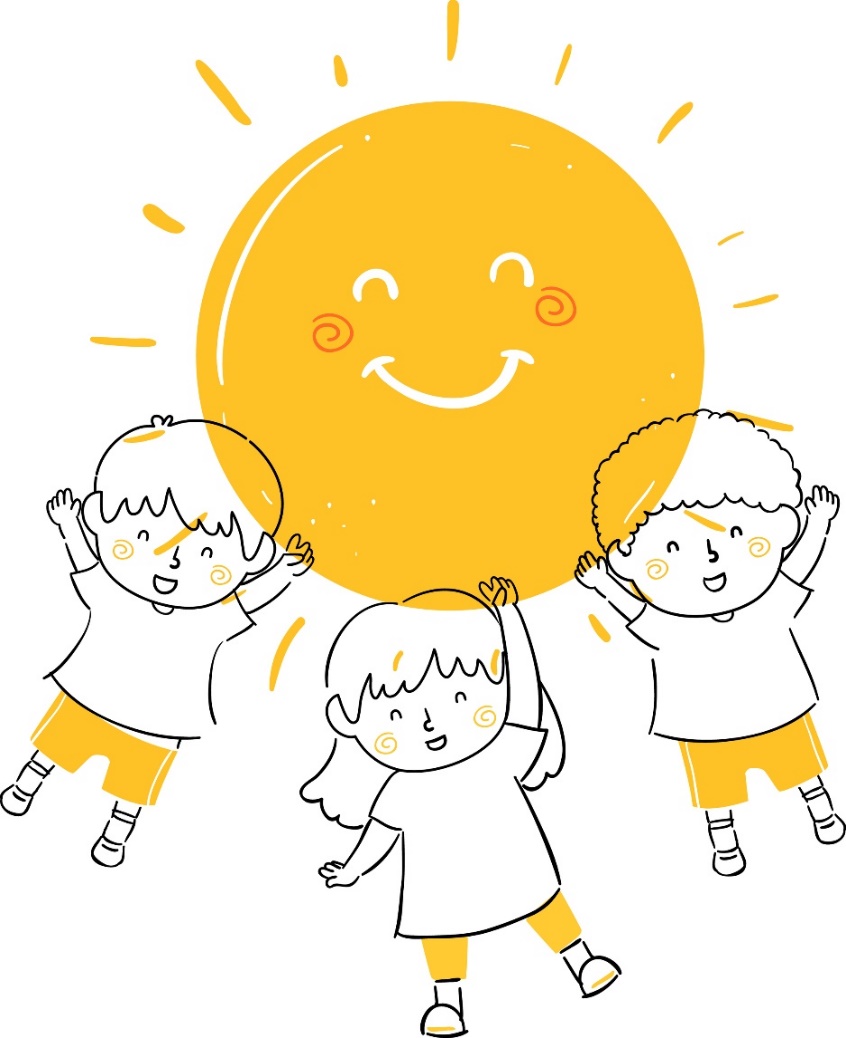 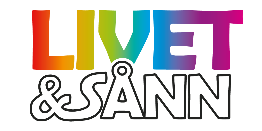 1.Jeg viser med kropp og blikk at jeg vil at elevene skal være trygge og ha det bra.2.Jeg får elevene med i læringsaktivitet ved tilpassing, støtte og variasjon.3.Jeg gir beskjeder som elevene får med seg og forstår.4.Jeg forsøker å se eleven innenfra og meg selv utenfra.5.Jeg legger merke til elever sine sterke følelser og bekrefter disse før vi går videre.6.Jeg reparerer relasjonen når noe ble dumt mellom meg og eleven.7.Jeg prøver å være god for elevene og god med meg selv.